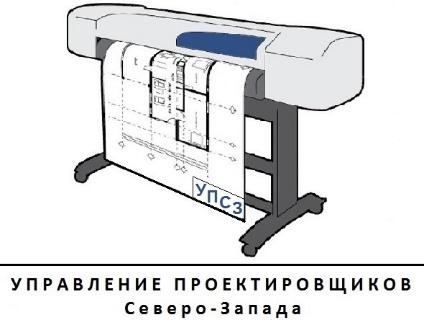 Результатывнеплановых проверок членов Ассоциации СРО"Управление проектировщиков Северо-Запада"на 2019 г.№ п/пСокращенное наименованиеИННАдресРезультаты окончания проверки1ООО " СИРИУС-Телеком"7813421015197110, г. Санкт-Петербург, Левашовский пр-кт, дом  13, корпус лит. ГПриостановлено право.2ООО " ПРОЕКТЭНЕРГО+"5042071482141310, Московская обл, г. Сергиев Посад, пр. Красной Армии, дом  193 А, пом. 3Приостановлено право.3ООО " Волгопромхолдинг"3428987891404143, Волгоградская обл, Среднеахтубинский р-н, Средняя Ахтуба рп, Кузнецкая, дом  1,1Приостановлено право.4ООО " Монолит"7729572288119361, г. Москва, Москва, ул. Очаковская Б., дом  47А, корпус 1Приостановлено право.5ООО " ТИБЕРА ГРУПП"7702786557129110, г. Москва, Напрудный пер, дом  8, корпус стр. 3Приостановлено право.6ООО " Бестраншейные Технологии Рязани"6234023822390000, Рязанская обл, г. Рязань, ул. Введенская, дом  115Приостановлено право.7ООО " Кэрол"7804048929192148, г. Санкт-Петербург, ул. Седова, дом  49, корпус лит. А, пом. 3НПриостановлено право.Исключены.8ООО " Символ энергии"6674222762620010, Свердловская обл, г. Екатеринбург, ул. Грибоедова, дом  32, корпус 20Приостановлено право.Исключены.9ООО " Теплогазстрой"6027060720180004, Псковская обл, г. Псков, Октябрьский пр-кт, дом  50Приостановлено право.10ООО " Энерго+" 7205025168627750, Тюменская обл, г. Ишим, ул. Казанская, дом  41, кв.8Приостановлено право.11ОАО " ОМ-СТАНДАРТ"7842430511190031, г. Санкт-Петербург, ул. Гражданская, дом  42, кв.пом. 2НПриостановлено право.Исключены.12ООО " Триник-Энерго"7810821858198095, г. Санкт-Петербург, ул. Шкапина, дом  43-45, корпус литер О, пом. 05Н-02Приостановлено право.13ООО " Стикс"6027000626180000, Псковская обл, г. Псков, ул. Гоголя, дом  27/39, Оф.1.Приостановлено право.14ООО " ПКФ "Темп"6015001537181500, Псковская обл, Печорский р-н, г. Печоры, ул. Советская, дом  1Приостановлено право.15ЗАО " КСЭ"3905087892236000, Калининградская обл, г. Калининград, ул. Чернышевского, дом  39-А, кв.8Приостановлено право.16НПК " Омега"7810317190192148, г. Санкт-Петербург Елизарова пр-кт, дом  31, корпус 2, кв.38Приостановлено право.Исключены.17ООО " Прима-Газ"6027114077180000, Псковская обл, г. Псков, ул. Спегальского, дом  5Приостановлено право.18ООО " ЧОО "Багира"6027107915180020, Псковская обл, г. Псков, ул. Петропавловская, дом  18 АПриостановлено право.